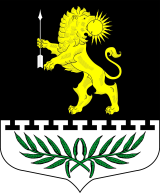 ЛЕНИНГРАДСКАЯ ОБЛАСТЬЛУЖСКИЙ МУНИЦИПАЛЬНЫЙ РАЙОНАДМИНИСТРАЦИЯ СЕРЕБРЯНСКОГО СЕЛЬСКОГО ПОСЕЛЕНИЯПОСТАНОВЛЕНИЕ«17» июня  .							№ 104Об утверждении Порядка предоставления бюджетных инвестициймуниципальным автономным и муниципальным бюджетным учреждениямВо исполнение требований пункта 5 статьи 79 Бюджетного Кодекса Российской Федерации и в соответствии с Федеральным законом от 06.10.2003 №131-ФЗ «Об общих принципах организации местного самоуправления в Российской Федерации»,ПОСТАНОВЛЯЮ:Утвердить Порядок предоставления бюджетных инвестиций муниципальным автономным и муниципальным бюджетным учреждениям (приложение).Опубликовать настоящее постановление в средствах массовой информации.Постановление вступает в силу после его официального опубликования.Контроль за исполнением настоящего постановления оставляю за собой.Глава администрации				                                                 Серебрянского сельского поселения                                             С.А. ПальокПриложениек постановлению Главыадминистрации МО «Серебрянскоесельское поселение»от 17.06.2016 г. № 104Порядок
предоставления бюджетных инвестиций  муниципальным автономным и муниципальным бюджетным учреждениям1. Настоящий Порядок устанавливает правила предоставления бюджетных инвестиций муниципальным автономным и муниципальным бюджетным учреждениям Серебрянского сельского поселения  (далее - учреждения).2. Предметом регулирования Порядка являются бюджетные инвестиции, предоставляемые учреждениям в целях (далее - инвестиции):приобретения основных средств, относимых к недвижимому или особо ценному движимому имуществу (далее - основные средства);создания основных средств, не относящихся к объектам капитального строительства;модернизации основных средств, не относящихся к объектам капитального строительства, если это приводит к увеличению стоимости соответствующих основных средств.3. Предоставление бюджетных инвестиций учреждениям осуществляется в рамках реализации долгосрочных целевых программ.4. Инвестиции учреждениям предоставляются в пределах утвержденных объемов бюджетных ассигнований на соответствующие мероприятия.5. Инвестиции, предоставляемые учреждениям в рамках реализации мероприятий, должны соответствовать целевому назначению данных мероприятий и обеспечивать достижение результатов, ожидаемых от выполнения данных мероприятий.6. Предоставление инвестиций учреждению осуществляется на основании Соглашения (Договора), заключенного между учреждением и администрацией Серебрянского сельского поселения (далее - Соглашение).7. Соглашение должно содержать:а) указание (наименование, дата принятия, номер) правового акта, утверждающего ведомственную или долгосрочную целевую программу, которой утверждено мероприятие, а также полное наименование мероприятия;б) наименование учреждения и реквизиты счета для предоставления инвестиций, открытого учреждению в соответствии с пунктом 9 настоящего Порядка;в) объемы бюджетных инвестиций, предоставляемых учреждению;г) график предоставления бюджетных инвестиций (при необходимости);д) требования к срокам и результатам использования предоставленных учреждению бюджетных инвестиций;е) порядок и сроки предоставления учреждением отчетности об использовании бюджетных инвестиций, в том числе в целях подтверждения соответствующего увеличения стоимости основных средств, находящихся на праве оперативного управления муниципального бюджетного или муниципального автономного учреждения;ж) санкции в отношении учреждения за нарушение установленных требований к срокам и результатам использования предоставленных учреждению бюджетных инвестиций, требований к форме и порядку предоставления отчетности учреждения об использовании бюджетных инвестиций;з) условия и порядок возврата предоставленных учреждению бюджетных инвестиций.8. Учреждение направляет копию Соглашения о предоставлении инвестиций в уполномоченное структурное подразделение администрации Серебрянского сельского поселения  не позднее следующего рабочего дня с момента подписания.9. Предоставление инвестиций осуществляется в соответствии с заявками учреждения и сроками платежей, установленными Соглашением.Предоставление инвестиций муниципальному бюджетному учреждению осуществляется путем перечисления средств на лицевой счет учреждения, открытый в финансовом органе.Предоставление инвестиций муниципальному автономному учреждению осуществляется путем перечисления средств на счет, открытый учреждению в кредитной организации или лицевой счет учреждения, открытый в финансовом органе.10. Санкционирование расходов муниципальных бюджетных учреждений или муниципальных автономных учреждений, источником которых являются бюджетные инвестиции, осуществляется в порядке, установленном администрацией Серебрянского сельского поселения.11. Остатки инвестиций, не использованные учреждением в срок, установленный правовым актом о предоставлении инвестиций, подлежат перечислению учреждением в бюджет Серебрянского сельского поселения.12. Администрация поселения, уточняет перечень недвижимого и особо ценного имущества, закрепленного за учреждением, с учетом осуществленных инвестиций.13. Руководители учреждений в соответствии с законодательством Российской Федерации несут ответственность за нецелевое и неэффективное использование выделенных из бюджета Серебрянского сельского поселения  и за несвоевременное предоставление отчетности о выполненных работах (услугах) и произведенных расходах.